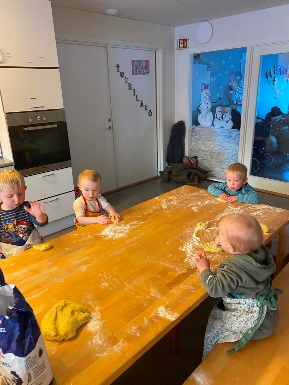 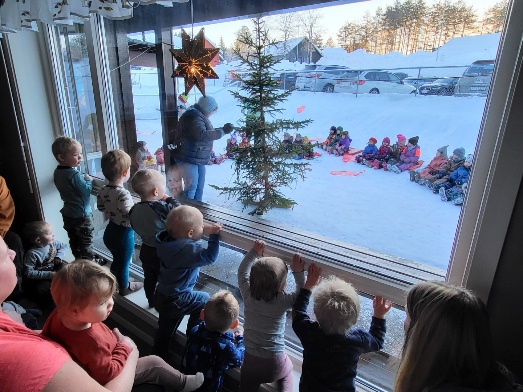 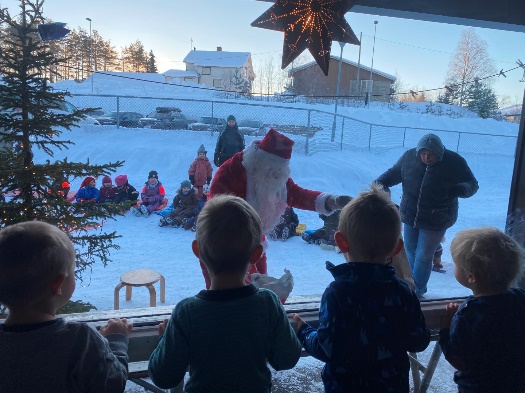 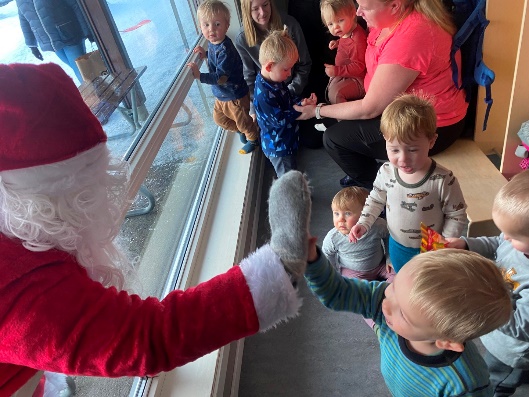 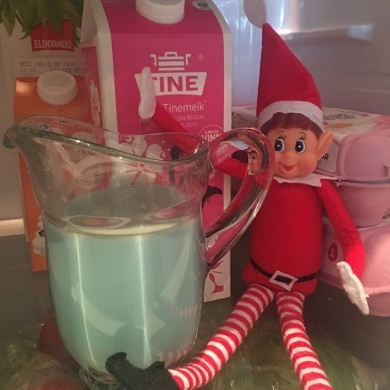 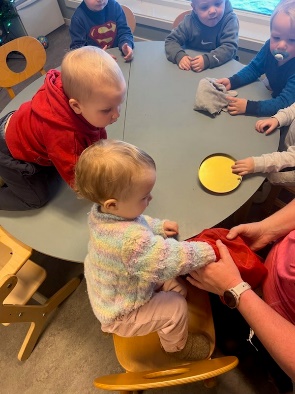 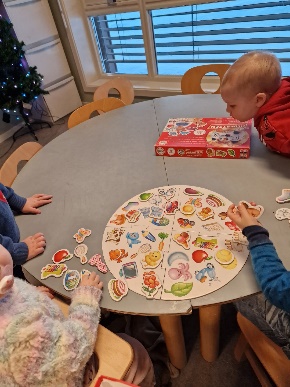 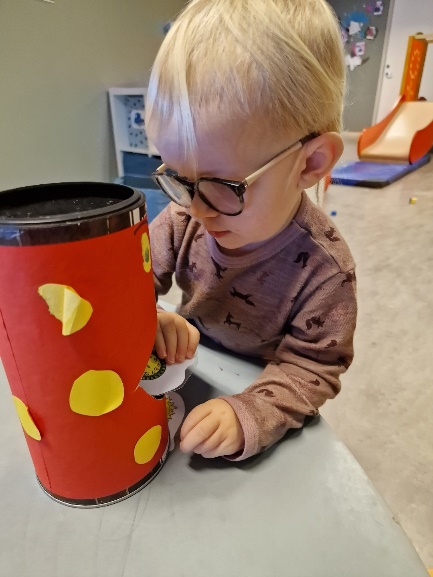 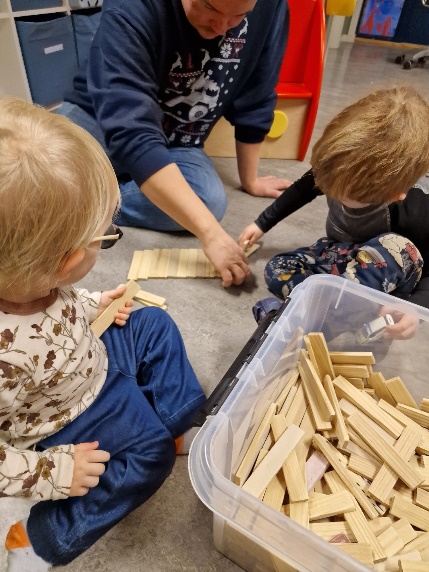 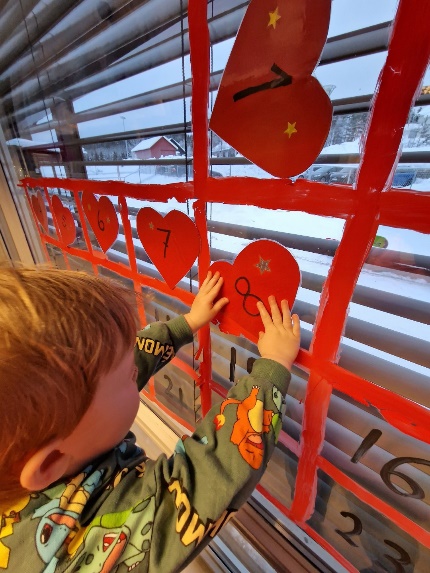 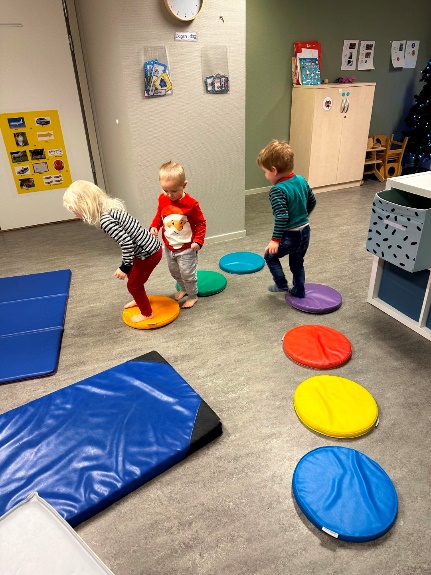 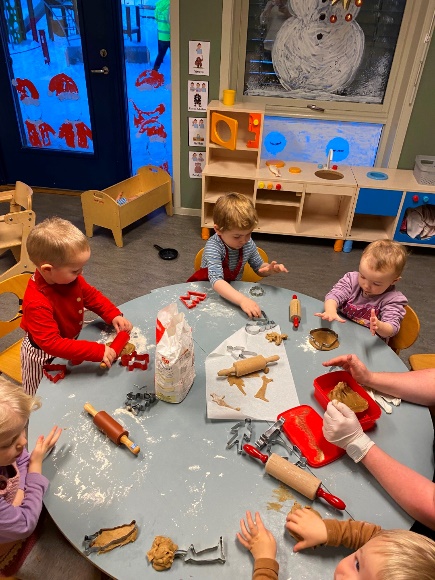 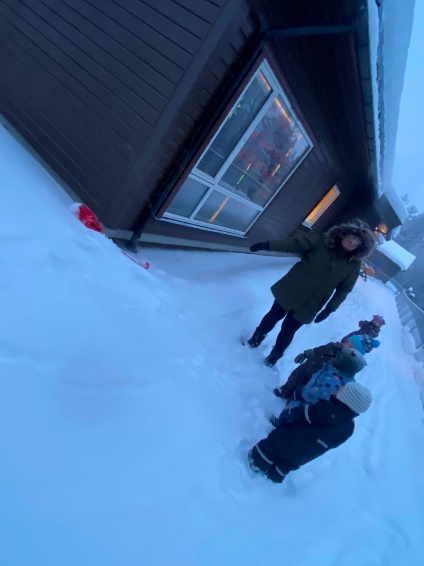 Kommunikasjon, språk og tekst:Møter et mangfold av eventyr, fortellinger, sagn og uttrykksformerKropp, bevegelse, mat og helse:Vi skal være aktive og tilstedeværende, støtte og utfordre barna til variert kroppslig lek og anerkjenne barnets mestringKunst, kultur og kreativitet:Møter et mangfold av kunstneriske og kulturelle uttrykksformer og utforsker og deltar i kunst- og kulturopplevelser sammen med andreNatur, miljø og teknologi:Vi skal jobbe for at barna får gode opplevelser med friluftsliv året rundtAntall, rom og form:Legge til rette for matematiske erfaringer gjennom å berike barnas lek og hverdag med matematiske ideer og utdypende samtalerEtikk, religion og filosofi:Gi barna kjennskap til å markere merkedager, høytider og tradisjoner i den kristne kulturarven og andre religioner og livssyn som er representert i barnehagenNærmiljø og samfunn:Får kjennskap til grunnleggende verdier i kristen og humanistisk arv og tradisjon og blir kjent med religioner og livssyn som er representert i barnehagen